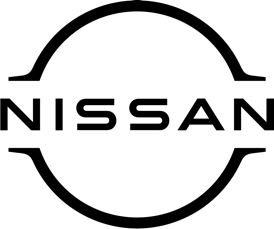 Press releaseSpring/summer 2024Enjoy some summer fun with the greataccessories available at your local Nissan dealer!After a long, chilly winter, spring has sprung and summer is on the way! Your local Nissan dealership, [DEALERSHIP NAME HERE], is celebrating with some super seasonal offers as your car comes out of hibernation.Whether you drive a Qashqai, ARIYA, or any of the other great cars in the Nissan line-up, a wide range of top-quality accessories is currently available. They’ll help make your motoring experience more enjoyable and your car capable of transporting you and your holiday gear wherever you want to go. Among the items available are useful roof boxes, bike carriers and tow bars; stylish roof wraps to give your car a new look for the new season; and high-tech dash cams, which are becoming more and more popular and can prove incredibly useful.Customers spending more than £280 on genuine Nissan accessories between now and the end of September at [DEALERSHIP NAME HERE] will also receive a FREE Nissan Fun Kit, comprising a great tote coolbag, picnic blanket and games set – perfect for summertime picnics and parties!And the purchase of multiple accessories can be grouped together to make a single transaction, making qualification for the Fun Kit even easier.With longer journeys on the horizon as the holiday season approaches, Nissan is also offering customers a 20-point Summer Vehicle Health Check for just £39.99 – and anyone taking advantage of the special low price will also receive a fabulous Fun Kit!There’s a third great offer at your local Nissan dealership too, designed to help you and your passengers stay cool on the road, even in the middle of a holiday heatwave.For the modest sum of £19.99, your car’s air conditioning system will undergo a thorough check and be cleansed and sanitised, so you can be sure it won’t let you down as you head off for that well-deserved break.[NAME AND JOB TITLE AT DEALERSHIP] said: ‘‘Like our customers I’m sure, we’re delighted that summer is finally on the way and we’re pleased to be able to offer Nissan owners a great range of top-quality accessories at very affordable prices.‘‘The free Fun Kit we’re giving away to those who qualify is the icing on the cake – or should I say, the burger on the barbie! Call in and chat to our friendly team soon and help us get your car ready for the forthcoming holiday season.’’Contact your Nissan dealership today! [CONTACT DETAILS HERE].-ends-Nissan Dealer PR: 07309 740052.